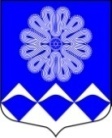 РОССИЙСКАЯ ФЕДЕРАЦИЯ
 АДМИНИСТРАЦИЯМУНИЦИПАЛЬНОГО ОБРАЗОВАНИЯ
ПЧЕВСКОЕ СЕЛЬСКОЕ ПОСЕЛЕНИЕ
КИРИШСКОГО МУНИЦИПАЛЬНОГО РАЙОНА
ЛЕНИНГРАДСКОЙ ОБЛАСТИПОСТАНОВЛЕНИЕот 20 июня 2018 года 	№  47д. Пчева	Руководствуясь  Указом Президента РФ от 23.06.2014 № 460 «Об утверждении формы справки о доходах, расходах, об имуществе и обязательствах имущественного характера и внесении изменений в некоторые акты Президента Российской Федерации», в соответствии с   Федеральным законом от 25.12.2008 № 273-ФЗ «О противодействии коррупции», Федеральным законом от 02.03.2007 № 25-ФЗ «О муниципальной службе в Российской Федерации», администрация муниципального образования Пчевское сельское поселение ПОСТАНОВЛЯЕТ:1. Пункт 2 постановления от 30.03.2018 № 19 «Об утверждении Положения о предоставлении гражданами, претендующими на замещение должностей муниципальной службы и муниципальными служащими сведений о доходах, расходах, об имуществе и обязательствах имущественного характера» исключить.2. Опубликовать настоящее постановление в газете «Пчевский вестник».3. Настоящее постановление вступает в силу с момента подписания.4. Контроль за исполнением настоящего постановления оставляю за собой.   Глава администрации		                                                          Д.Н. Левашов О внесении изменений в постановление от 30.03.2018  № 19